(7) คำอธิบาย :คู่มือการปฏิบัติงาน หมายถึง เอกสารที่ใช้ประกอบการปฏิบัติงานของกระบวนงาน  ที่มีการกำหนดวัตถุประสงค์  ขอบเขต  คำจำกัดความ หน้าที่ความรับผิดชอบ Workflow กระบวนงานขั้นตอนการปฏิบัติงาน            ข้อกำหนดการให้บริการมาตรฐานการปฏิบัติงาน  ระบบติดตามประเมินผลเอกสารอ้างอิง  แบบฟอร์มที่ใช้  และช่องทาง    การรับฟังข้อเสนอแนะ/ข้อร้องเรียนต่อการให้บริการ ทั้งนี้ต้องมีการจัดทำเป็นรูปเล่มเพื่อใช้ประกอบการปฏิบัติงานคู่มือการให้บริการประชาชน  หมายถึง คู่มือที่แสดงให้ประชาชนรับทราบข้อมูลที่ชัดเจนในการติดต่อขอรับบริการจากหน่วยงานของรัฐว่ามีหลักเกณฑ์ วิธีการ ขั้นตอน ระยะเวลา เอกสารและหลักฐานที่จำเป็นอย่างไร  เพื่อเป็นการอำนวยความสะดวกให้แก่ประชาชนการบริการประชาชน หมายถึง การดำเนินการให้บริการประชาชนของหน่วยงานของรัฐจนแล้วเสร็จ         ตามความต้องการของประชาชนผู้รับบริการ  ซึ่งงานบริการประชาชนของกรมสุขภาพจิต ได้แก่ งานบริการผู้ป่วยนอก งานบริการผู้ป่วยใน งานส่งเสริมและป้องกันปัญหาสุขภาพจิตผู้รับบริการหมายถึง 1) ประชาชนผู้มารับบริการโดยตรงหรือหน่วยงานภาครัฐ/ภาคเอกชนที่มารับบริการจากหน่วยงานในสังกัดกรมสุขภาพจิต และ/หรือ 2) บุคลากรผู้ปฏิบัติงานในกรมสุขภาพจิตที่มารับบริการจากหน่วยงานส่วนกลาง(8) เกณฑ์การให้คะแนน(9) เงื่อนไข :	1)  รายชื่อกระบวนงานหลักของหน่วยงานในสังกัดกรมสุขภาพจิตหน่วยงานสามารถเลือกใช้กระบวนงานเดิมที่เคยจัดทำในตัวชี้วัด SLA ปี 2558 หากกระบวนงานนั้นสอดรับกับกระบวนงานหลักในข้อ 1สัญลักษณ์   หมายถึง กระบวนงานที่บังคับให้หน่วยงานจัดทำคู่มือการปฏิบัติงาน/คู่มือการให้บริการประชาชนสัญลักษณ์    หมายถึง กระบวนงานที่มีส่วนเกี่ยวข้องกับหน่วยงานนั้นๆ แต่ยังไม่ต้องดำเนินการจัดทำคู่มือฯในปีนี้หน่วยงานเป็นผู้ดำเนินการประเมินความเข้าใจของผู้ปฏิบัติงานและผู้รับบริการที่เกี่ยวข้องกับคู่มือฯ                 ในขั้นตอนที่ 2  และประเมินความพึงพอใจของผู้รับบริการจากการรับบริการในกระบวนงานตามคู่มือฯ ในขั้นตอนที่ 5 เองกลุ่มพัฒนาระบบบริหาร ขอสงวนสิทธิ์ในการพิจารณาคุณภาพของการกรอกข้อมูลในแต่ละแบบฟอร์ม             ทั้งด้านความครบถ้วน ความถูกต้อง ความสอดคล้อง/เชื่อมโยงระหว่างแบบฟอร์มประกอบการให้คะแนน ของแต่ละแบบฟอร์มด้วย(10) รายละเอียดข้อมูลพื้นฐาน : (11) แหล่งข้อมูล / วิธีการจัดเก็บข้อมูล : (12) แนวทางการประเมินผล :  (13) ผู้กำกับดูแลตัวชี้วัด : ชื่อ-สกุล :  ผู้อำนวยการกลุ่มพัฒนาระบบบริหาร  โทรศัพท์ (ที่ทำงาน) :  0-2590-8194		โทรศัพท์มือถือ : -(14) ผู้จัดเก็บข้อมูล  : ชื่อ-สกุล :  นางสาวอภิญญา  สัตยากุล	กลุ่ม/ฝ่ายงานที่สังกัด : กลุ่มพัฒนาระบบบริหารโทรศัพท์ (ที่ทำงาน) :   0-2590-8192	โทรศัพท์มือถือ : 081-173-0206	E-mail : opdc41.dmh@gmail.comชื่อ-สกุล :  นายวิโรจน์  ทองอาจ		กลุ่ม/ฝ่ายงานที่สังกัด : กลุ่มพัฒนาระบบบริหารโทรศัพท์ (ที่ทำงาน) :   0-2590-8192	โทรศัพท์มือถือ : 082-767-6287	E-mail : opdc41.dmh@gmail.comชื่อ-สกุล: นางสาวทัศนีย์ จันประเสริฐ		กลุ่ม/ฝ่ายงานที่สังกัด : กลุ่มพัฒนาระบบบริหาร โทรศัพท์ (ที่ทำงาน) :  0-2590-8151		โทรศัพท์มือถือ : 098-564-5058E-mail : opdc41.dmh@gmail.comแบบฟอร์ม 1องค์ประกอบของการจัดทำคู่มือการปฏิบัติงาน/คู่มือการให้บริการประชาชนข้อกำหนดร่วมกันในการจัดทำคู่มือการปฏิบัติงาน/คู่มือการให้บริการประชาชน1.1 ตัวอักษร  TH SarabunPSK 1.2 ขนาดตัวอักษร 		หัวข้อ		ตัวหนา ปรับขนาดได้ตามความเหมาะสม		เนื้อหา		ขนาด 161.3 การตั้งค่าหน้ากระดาษ		บน		2.00  เซนติเมตร		ล่าง		2.00  เซนติเมตร		ซ้าย		2.75  เซนติเมตร  		ขวา		2.00  เซนติเมตรแนวทางการจัดทำคู่มือการปฏิบัติงาน/คู่มือการให้บริการประชาชนสารบัญหน้าวัตถุประสงค์ของการจัดทำคู่มือขอบเขตคำจำกัดความหน้าที่ความรับผิดชอบWork Flow กระบวนงานขั้นตอนการปฏิบัติงานข้อกำหนดการให้บริการตัวชี้วัดควบคุมคุณภาพของกระบวนงานระบบติดตามประเมินผลเอกสารอ้างอิงแบบฟอร์มที่ใช้ช่องทางการรับฟังข้อเสนอแนะ/ข้อร้องเรียนต่อการให้บริการภาคผนวก1. กฎระเบียบ/คำสั่ง2. ตัวอย่างแบบฟอร์ม...N. รายชื่อผู้จัดทำวัตถุประสงค์เพื่อให้ส่วนราชการมีการจัดคู่มือการปฏิบัติงานที่ชัดเจน อย่างเป็นลายลักษณ์อักษร ที่แสดงถึงรายละเอียดขั้นตอนการปฏิบัติงานของกิจกรรม/กระบวนงานต่างๆ ของหน่วยงาน และสร้างมาตรฐาน
การปฏิบัติงานที่มุ่งไปสู่การบริหารคุณภาพทั่วทั้งองค์กรอย่างมีประสิทธิภาพ เกิดผลงานที่ได้มาตรฐานเป็นไป
ตามเป้าหมาย ได้ผลิตผลหรือการบริการที่มีคุณภาพ และบรรลุข้อกำหนดที่สำคัญของกระบวนงานเพื่อเป็นหลักฐานแสดงวิธีการทำงานที่สามารถถ่ายทอดให้กับผู้เข้ามาปฏิบัติงานใหม่ พัฒนาให้
การทำงานเป็นมืออาชีพ และใช้ประกอบการประเมินผลการปฏิบัติงานของบุคลากร รวมทั้งแสดงหรือเผยแพร่ให้กับบุคคลภายนอก หรือผู้ใช้บริการ ให้สามารถเข้าใจและใช้ประโยชน์จากกระบวนงานที่มีอยู่เพื่อขอการรับบริการที่ตรงกับความต้องการระบุ วัตถุประสงค์สำคัญเฉพาะของกระบวนการ......ขอบเขตคู่มือการปฏิบัตินี้ครอบคลุมขั้นตอน ...(ระบุ ขอบเขตของกระบวนงานในคู่มือว่า ครอบคลุมตั้งแต่ขั้นตอนใด ถึงขั้นตอนใด หน่วยงานใด กับใคร        ที่ใด และเมื่อใด)คำจำกัดความ	(ระบุ ข้อความ คำศัพท์ ที่สำคัญ พร้อมความหมาย เพื่อให้เป็นที่เข้าใจทั้งผู้ปฏิบัติและผู้ใช้บริการ ดังนี้... คำย่อ ที่ใช้ในคู่มือ …... คณะกรรมการ/คณะทำงาน ระบุ อำนาจหน้าที่ และองค์ประกอบที่สำคัญ ...... คำศัพท์เฉพาะ ระบุ ภาษาอังกฤษ หรือคำย่อ พร้อมคำอธิบายเพื่อให้เป็นที่เข้าใจตรงกัน …... บุคคล/หน่วยงาน ระบุ ความหมายที่ใช้ในคู่มือ รวมถึงองค์ประกอบที่กำหนด …)ตัวอย่างเช่นมาตรฐาน คือ สิ่งที่เอาเป็นเกณฑ์สำหรับเทียบกำหนด ทั้งในด้านปริมาณ และคุณภาพ (พจนานุกรมฉบับราชบัณฑิตยสถาน พ.ศ. 2542)มาตรฐานการปฏิบัติงาน (Performance Standard) เป็นผลการปฏิบัติงานในระดับใดระดับหนึ่ง         ซึ่งถือว่าเป็นเกณฑ์ที่น่าพอใจหรืออยู่ในระดับที่ผู้ปฏิบัติงานส่วนใหญ่ทำได้ โดยจะมีกรอบในการพิจารณากำหนดมาตรฐานหลายๆ ด้าน อาทิ ด้านปริมาณ คุณภาพ ระยะเวลา ค่าใช้จ่าย หรือพฤติกรรมของผู้ปฏิบัติงานหน้าที่ความรับผิดชอบ(ระบุว่า มีใครบ้างที่เกี่ยวข้องกับกระบวนงานนั้นๆ และความรับผิดชอบที่ต้องดำเนินการในกระบวนงาน ประกอบด้วยบุคคล		เรียงจาก	ผู้มีอำนาจหรือตำแหน่งสูงสุด
องค์คณะ	เรียงจาก	คณะกรรมการ ถึง คณะทำงานย่อยส่วนราชการ	เรียงจาก	ส่วนราชการระดับกรม ถึง หน่วยงานระดับสำนัก/กอง/กลุ่มงาน และส่วนราชการ หรือ หน่วยงานที่เกี่ยวข้อง นอกสังกัดกระทรวง)Work Flow กระบวนงาน	(ระบุ การใช้สัญลักษณ์ต่างๆ ในการเขียนแผนผังการทำงาน เพื่อให้เห็นถึงลักษณะ และความสัมพันธ์ก่อน - หลังของแต่ละขั้นตอนในกระบวนงาน ที่จะเป็นประโยชน์ในการช่วยทำความเข้าใจกระบวนการทำงานที่ง่ายขึ้น และแสดงให้เห็นภาพความสัมพันธ์ระหว่างบุคคลที่เกี่ยวข้อง) (ความหมายสัญลักษณ์	“ไม่ต้องแสดงในคู่มือ”		จุดเริ่มต้นและสิ้นสุดของกระบวนงาน		กิจกรรมและการปฏิบัติงาน		การตัดสินใจ เช่น การตรวจสอบ การอนุมัติ		แสดงถึงทิศทาง หรือการเคลื่อนไหวของงาน		จุดเชื่อมต่อระหว่างขั้นตอน เช่น กรณีการเขียนกระบวนการไม่สามารถจบได้ภายใน 1 หน้า)* ผู้รับผิดชอบ ระบุตำแหน่ง (เช่น ผู้อำนวยการ, นักวิเคราะห์นโยบายและแผน เป็นต้น) หรือ กลุ่ม/ฝ่ายขั้นตอนการปฏิบัติงาน	(ระบุ รายละเอียดงานตามลำดับที่ ที่แสดงไว้ใน ข้อ 5. Work Flow กระบวนงาน โดยอธิบายวิธีการทำงานหรือขั้นตอนการทำงานอย่างละเอียด ว่าใคร ทำอะไร ที่ไหน อย่างไร เมื่อใด และระบุเอกสาร/ระเบียบ/แบบฟอร์ม ที่ใช้ประกอบการดำเนินการนั้น รวมทั้ง ผู้รับผิดชอบในแต่ละขั้นตอน โดยใช้ข้อความอธิบาย หรือตารางอธิบาย พร้อมทั้งระบุเงื่อนไขการทำงาน หรือเงื่อนไขความสำเร็จ ที่จำเป็น)ข้อกำหนดการให้บริการเอกสาร/หลักฐานที่ผู้รับบริการต้องใช้ในการขอรับบริการ(ระบุ เอกสาร/หลักฐานที่ผู้รับบริการต้องใช้ในการของรับบริการ เช่น บัตรนัด สำเนาบัตรประจำตัวประชาชน สำเนาทะเบียนบ้าน เป็นต้น)ค่าธรรมเนียม(ระบุ ค่าบริการที่ต้องชำระเบื้องต้น)ตัวชี้วัดควบคุมคุณภาพของกระบวนงาน	(ระบุ ผลสำเร็จของกระบวนงานที่ต้องการให้เกิดขึ้น ที่แสดงให้เห็นข้อกำหนดในการปฏิบัติงานทั้งใน เชิงคุณภาพและเชิงปริมาณ เช่น ระบบงาน ระยะเวลาของกระบวนงาน คุณภาพของผลผลิต (ข้อผิดพลาดที่เกิดขึ้น) ความคุ้มค่าของงาน เมื่อเทียบกับทรัพยากรที่ใช้ เป็นต้น) ตัวอย่าง : ตัวชี้วัดความสำเร็จของการดำเนินงานตามกระบวนการความถูกต้อง ครบถ้วน ของข้อมูล/ เอกสารคำชี้แจงฯ/ ความเห็นหน่วยงานกลาง ความชัดเจน ของขั้นตอน/ กิจกรรม ภายใต้กระบวนงานที่ดำเนินการ การปฏิบัติงานมีการดำเนินการอย่างต่อเนื่อง เป็นระบบ และมีมาตรฐานชัดเจน ข้อมูลเป็นปัจจุบัน และปฏิบัติได้ ปฏิบัติงานได้อย่างรวดเร็วและต่อเนื่อง ดำเนินการแล้วเสร็จตามระยะเวลาที่กำหนดระบบติดตามประเมินผล	(ระบุ วิธีการติดตามประเมินผล ผู้รับผิดชอบการติดตาม ผู้รับตรวจ และวิธีการนำเสนอผลการติดตาม ซึ่งอาจรวมถึงการเสนอแนะเพื่อปรับปรุงการทำงาน เพื่อใช้ติดตามผลการปฏิบัติงานเปรียบเทียบกับมาตรฐาน
ที่กำหนด และการกำหนดรูปแบบ และระยะเวลาในการติดตาม เช่น ทุก 3 เดือน หรือทุก 6 เดือน)เอกสารอ้างอิง	(ระบุ เอกสารทางวิชาการ หรือบันทึก/หนังสือราชการ ที่เกี่ยวข้องกับการดำเนินการ ที่เป็นการชี้แจง
ให้ทราบถึงเอกสารอื่นใดที่ต้องใช้ประกอบคู่กันหรืออ้างอิงถึงกัน เพื่อให้การปฏิบัติงานนั้นๆ สมบูรณ์ ได้แก่ ระเบียบปฏิบัติเรื่องอื่น พระราชบัญญัติ กฎหมาย กฎระเบียบ หรือวิธีการทำงาน เป็นต้นแบบฟอร์มที่ใช้	(ระบุ รายชื่อแบบฟอร์มที่ใช้ติดตามผลการดำเนินการตามคู่มือ ที่แสดงให้ทราบถึงแบบฟอร์มต่างๆ สำหรับการบันทึกข้อมูลของผู้ที่เกี่ยวข้อง ในการปฏิบัติงานของกระบวนงานนั้นๆ โดยขอให้แสดงตัวอย่างแบบฟอร์มไว้ในภาคผนวก)ช่องทางรับฟังข้อเสนอแนะ/ข้องร้องเรียนต่อการให้บริการ	(ระบุ ช่องทาง/วิธีการรับฟังข้อเสนอแนะ/ข้องร้องเรียนต่อการให้บริการ เช่น ที่อยู่สถานที่ทำงาน โทรศัพท์  โทรสาร กล่องรับฟังความคิดเห็น Website  E-mail เป็นต้น)ภาคผนวกภาคผนวก 1	กฎระเบียบ/คำสั่งภาคผนวก 2	ตัวอย่างแบบฟอร์มภาคผนวก ...	รายชื่อผู้จัดทำแบบฟอร์ม 2แบบประเมินความเข้าใจของผู้ปฏิบัติงาน ต่อคู่มือการปฏิบัติงาน/คู่มือการให้บริการประชาชนหน่วยงาน..........................................กระบวนงานที่.............ชื่อกระบวนงาน............................................................ -------------------------------------------------------วัตถุประสงค์ : เพื่อทำการประเมินความเข้าใจของผู้ปฏิบัติงาน ต่อคู่มือปฏิบัติงาน/คู่มือการให้บริการแก่ประชาชน  โดยจะนำผลที่ได้จากการประเมินไปใช้ในการพัฒนาการจัดทำคู่มืออย่างเหมาะสมในโอกาสต่อไปส่วนที่ 1  ข้อมูลทั่วไป1. ผู้ตอบแบบประเมิน บุคลากรผู้ปฏิบัติงานในสังกัดกรมสุขภาพจิต	 บุคลากรผู้ปฏิบัติงานนอกสังกัดกรมสุขภาพจิต2. หน่วยงานที่ตอบแบบประเมิน หน่วยงานในสังกัดกรมสุขภาพจิต		 หน่วยงานนอกสังกัดกรมสุขภาพจิต อื่นๆ โปรดระบุ.............................ส่วนที่ 2  ความเข้าใจของผู้ปฏิบัติงาน/ผู้รับบริการ ต่อคู่มือการปฏิบัติงาน/คู่มือการให้บริการประชาชนส่วนที่ 3  ข้อเสนอแนะอื่นๆ..................................................................................................................................................................................................................................................................................................................................................................................................................................................................................................................................................................แบบฟอร์ม 3แบบสรุปผลการประเมินความเข้าใจของผู้ปฏิบัติงานต่อคู่มือการปฏิบัติงาน/คู่มือการให้บริการประชาชนหน่วยงาน..........................................กระบวนงานที่............ชื่อกระบวนงาน....................................................... -------------------------------------------------------วัตถุประสงค์ : เพื่อทำการประเมินความเข้าใจของผู้ปฏิบัติงานต่อคู่มือปฏิบัติงาน/คู่มือการให้บริการแก่ประชาชน   โดยจะนำผลที่ได้จากการประเมินไปใช้ในการพัฒนาการจัดทำคู่มืออย่างเหมาะสมในโอกาสต่อไปส่วนที่ 1  ข้อมูลทั่วไปส่วนที่ 2  ความเข้าใจของผู้ปฏิบัติงาน/ผู้รับบริการต่อคู่มือการปฏิบัติงาน/คู่มือการให้บริการประชาชนส่วนที่ 3  ข้อเสนอแนะอื่นๆชื่อผู้ประสานงาน.............................................................................. ตำแหน่ง ..................................................................เบอร์โทรศัพท์....................................................................  E-mail : ................................................................................แบบฟอร์ม 4แบบรายงานผลการปฏิบัติงานตามมาตรฐานที่กำหนดในคู่มือการปฏิบัติงาน / คู่มือการให้บริการประชาชนชื่อหน่วยงาน: ……………………………………………………………………..........................................กระบวนงานที่...............ชื่อกระบวนงาน.................................................................................หมายเหตุ     * ระบุขั้นตอน/กิจกรรม (ตามข้อ6 ในคู่มือการปฏิบัติงาน/คู่มือการให้บริการประชาชน) และตัวชี้วัดควบคุมคุณภาพของกระบวนงาน (ตามข้อ 8 ในคู่มือการปฏิบัติงาน/คู่มือการให้บริการประชาชน)ชื่อผู้รับผิดชอบการรายงาน............................................................................................. ตำแหน่ง ....................................................................................................เบอร์โทรศัพท์................................................................................................................  E-mail : ....................................................................................................แบบฟอร์ม 5แบบประเมินความพึงพอใจของผู้รับบริการต่อการให้บริการตามคู่มือการปฏิบัติงาน/คู่มือการให้บริการประชาชนหน่วยงาน......................................................กระบวนงานที่.............ชื่อกระบวนงาน.........................................................  -------------------------------------------------------วัตถุประสงค์ :  เพื่อทำการประเมินความพึงพอใจของผู้รับบริการต่อการให้บริการตามคู่มือปฏิบัติงาน/คู่มือการให้บริการประชาชน  โดยจะนำผลที่ได้จากการประเมินไปใช้ในการพัฒนากระบวนงานอย่างเหมาะสมในโอกาสต่อไปส่วนที่ 1  ข้อมูลทั่วไป	ผู้ตอบแบบประเมิน ผู้ป่วย/ญาติ						 บุคลากรในสังกัดกรมสุขภาพจิต เครือข่ายในระบบสาธารณสุข (เช่น สสจ. / รพศ. / รพท. / รพช. / รพ.สต. เป็นต้น) เครือข่ายนอกระบบสาธารณสุข (เช่น อบต. / อบท. / บุคลากรในสังกัดกระทรวงอื่นๆ  เป็นต้น) อื่นๆ โปรดระบุ.............................หน่วยงานที่ตอบแบบประเมิน หน่วยงานในสังกัดกรมสุขภาพจิต		 หน่วยงานนอกสังกัดกรมสุขภาพจิต อื่นๆ โปรดระบุ.............................ส่วนที่ 2  ความพึงพอใจของผู้รับบริการต่อการให้บริการตามคู่มือการปฏิบัติงาน/คู่มือการให้บริการประชาชนส่วนที่ 3  ข้อเสนอแนะอื่นๆ........................................................................................................................................................................................................................................................................................................................................................................................................................................................................................................................................................................................................หมายเหตุ :	ท่านสามารถปรับ/เพิ่มเติมประเด็นข้อคำถาม ในเรื่องอื่นๆได้ เช่น การสอบถามถึงความผูกพันของผู้รับบริการในการกลับมารับบริการซ้ำ หรือการแนะนำให้เครือข่ายผู้รับบริการอื่นๆ มาใช้บริการ (เหมาะกับศูนย์สุขภาพจิตเท่านั้น)แบบฟอร์ม 6แบบสรุปการประเมินความพึงพอใจของผู้รับบริการต่อการให้บริการตามคู่มือการปฏิบัติงาน/คู่มือการให้บริการประชาชนหน่วยงาน....................................................กระบวนงานที่.............ชื่อกระบวนงาน................................................................  -------------------------------------------------------วัตถุประสงค์ :  เพื่อทำการประเมินความพึงพอใจของผู้รับบริการต่อการให้บริการตามคู่มือปฏิบัติงาน/คู่มือการให้บริการประชาชน   โดยจะนำผลที่ได้จากการประเมินไปใช้ในการพัฒนากระบวนงานอย่างเหมาะสมในโอกาสต่อไปส่วนที่ 1  ข้อมูลทั่วไปส่วนที่ 2  ความพึงพอใจของผู้รับบริการต่อการให้บริการตามคู่มือการปฏิบัติงาน/คู่มือการให้บริการประชาชนส่วนที่ 3  ข้อเสนอแนะอื่นๆชื่อผู้ประสานงาน................................................................. ตำแหน่ง .................................................................................เบอร์โทรศัพท์.....................................................................  E-mail : .................................................................................(1) ลำดับตัวชี้วัดตามคำรับรองฯ ระดับหน่วยงานในกรมฯ :(4) มิติการประเมิน :      ตัวชี้วัดที่ 35      มิติที่  2  มิติด้านคุณภาพการให้บริการ(2) ชื่อตัวชี้วัด :(5) หน่วย PM  (บริหารและติดตามผล) :ระดับความสำเร็จของการจัดทำคู่มือการปฏิบัติงาน / คู่มือการให้บริการประชาชนกลุ่มพัฒนาระบบบริหารกองการเจ้าหน้าที่(3) หน่วยวัด  :(6) หน่วยดำเนินการ / รับการประเมิน : ระดับความสำเร็จหน่วยงานในสังกัดกรมสุขภาพจิตทุกแห่งระดับขั้นความสำเร็จรอบการประเมิน  / คะแนนการประเมินรอบการประเมิน  / คะแนนการประเมินรอบการประเมิน  / คะแนนการประเมินรอบการประเมิน  / คะแนนการประเมินระดับขั้นความสำเร็จ6 เดือนแรกคะแนน6 เดือนหลังคะแนนขั้นตอนที่  12--ขั้นตอนที่  21--ขั้นตอนที่  32--ขั้นตอนที่  4--2ขั้นตอนที่  5--3คะแนนรวม5 คะแนน5 คะแนนชื่อกระบวนงานหน่วยงานที่รับผิดชอบกระบวนงานหน่วยงานที่รับผิดชอบกระบวนงานหน่วยงานที่รับผิดชอบกระบวนงานหน่วยงานที่รับผิดชอบกระบวนงานหน่วยงานที่รับผิดชอบกระบวนงานหน่วยงานที่รับผิดชอบกระบวนงานหน่วยงานที่รับผิดชอบกระบวนงานหน่วยงานที่รับผิดชอบกระบวนงานชื่อกระบวนงานกลุ่มที่ปรึกษาสบบส.สพส.กองสุขภาพจิตสังคมTo Be No.1กองส่วนกลางอื่นๆสถาบัน/โรงพยาบาลศูนย์สุขภาพจิต1. วิจัย/พัฒนา นวัตกรรม องค์ความรู้เทคโนโลยี----2. ส่งเสริมป้องกันปัญหาสุขภาพจิต----3. พัฒนาเครือข่ายถ่ายทอดนวัตกรรมองค์ความรู้และเทคโนโลยี ด้านสุขภาพจิต--สนับสนุนการจัดระบบบริการสุขภาพจิต /       ยาเสพติด------4. จัดบริการเชี่ยวชาญด้านสุขภาพจิตและจิตเวช3S (ผู้ป่วยนอก/ผู้ป่วยใน)EC (ใช้คู่มือกระบวนการดูแลผู้ป่วยตามมาตรฐาน เกณฑ์ HA ของ สรพ. )-------5. สนับสนุน การบริหารงานยุทธศาสตร์การบริหารทรัพยากรบุคคลการบริหารการเงินการคลังการบริหารเทคโนโลยีสารสนเทศการบริหารจัดการทั่วไป     ฯลฯ-------ข้อมูลพื้นฐานประกอบตัวชี้วัดหน่วยวัดผลการดำเนินงานในอดีต ปีงบประมาณ พ.ศ.ผลการดำเนินงานในอดีต ปีงบประมาณ พ.ศ.ผลการดำเนินงานในอดีต ปีงบประมาณ พ.ศ.ข้อมูลพื้นฐานประกอบตัวชี้วัดหน่วยวัด255625572558ระดับความสำเร็จของการจัดทำคู่มือการปฏิบัติงาน /คู่มือการให้บริการประชาชนระดับ---1.หน่วยงานจัดส่งข้อมูลการรายงานผลตัวชี้วัดตามแบบฟอร์ม ในรูปแบบ file electronic ให้กลุ่มพัฒนาระบบบริหาร ทาง e-mail : opdc41_dmh@gmail.com  ภายในวันที่กำหนด หากส่งช้าจะถูกหักคะแนนวันละ 0.05 คะแนน2.กลุ่มพัฒนาระบบบริหาร รวบรวมคู่มือการปฏิบัติงาน / คู่มือการให้บริการประชาชน จากทุกหน่วยงานในสังกัดกรมสุขภาพจิต3.กลุ่มพัฒนาระบบบริหารรวบรวมผลการประเมินความพึงพอใจของผู้รับบริการจากการดำเนินงานตาม                คู่มือการปฏิบัติงาน / คู่มือการให้บริการประชาชน ของหน่วยงานในสังกัดกรมสุขภาพจิตรอบการรายงาน / ประเมินเกณฑ์การประเมินเชิงคุณภาพ /ขั้นตอนการดำเนินงานประเมินจากผลงาน / ข้อมูล / เอกสาร / หลักฐานต่างๆ ดังนี้คะแนนวันที่ส่งรายงานรอบ 6 เดือนแรกขั้นตอนที่ 121 มี.ค. 59รอบ 6 เดือนแรกจัดทำ (ร่าง) คู่มือการปฏิบัติงาน / คู่มือการให้บริการประชาชน               ในกระบวนงานหลักของหน่วยงาน จำนวน 2 กระบวนงาน (แบบฟอร์ม1) โดยต้องมีการเชิญผู้ปฏิบัติงานที่เกี่ยวข้องและผู้รับบริการที่มาร่วมจัดทำคู่มือฯ(ร่าง) คู่มือการปฏิบัติงาน /คู่มือการให้บริการประชาชน จำนวน   2 กระบวนงานตามแนวทาง          การจัดทำคู่มือฯ (แบบฟอร์ม 1)เอกสาร/หลักฐานที่แสดงให้เห็นว่ามีการจัดโครงการกิจกรรมการจัดทำคู่มือฯ เช่น รายงานการประชุมใบลงทะเบียนภาพถ่ายในโครงการกิจกรรมการจัดทำคู่มือฯ ที่มีรายชื่อประชาชน/หน่วยงาน/บุคคลอื่นที่มารับบริการ หรือผู้มีส่วนได้ส่วนเสียที่ได้รับผลกระทบ(1.5)กระบวนงานละ 0.75 คะแนน(0.5)กระบวนงานละ 0.25 คะแนนรอบ 6 เดือนแรกขั้นตอนที่ 211 มี.ค. 59รอบ 6 เดือนแรกทดลองใช้คู่มือฯ และประเมิน            ความเข้าใจของผู้ปฏิบัติงานและผู้รับบริการที่เกี่ยวข้องกับคู่มือฯ (แบบฟอร์ม 2 และแบบฟอร์ม 3) จำนวนไม่ต่ำกว่า 10 รายหมายเหตุ : ทั้งนี้ กลุ่มเป้าหมายที่ประเมินความเข้าใจ จะต้องไม่ซ้ำกับผู้ปฏิบัติงานที่เกี่ยวข้องและผู้รับบริการมาร่วมจัดทำคู่มือฯ ตามขั้นตอนที่ 1ประเมินความเข้าใจต่อคู่มือฯ(แบบฟอร์ม 2)(0.5)กระบวนงานละ 0.25 คะแนนรอบ 6 เดือนแรกทดลองใช้คู่มือฯ และประเมิน            ความเข้าใจของผู้ปฏิบัติงานและผู้รับบริการที่เกี่ยวข้องกับคู่มือฯ (แบบฟอร์ม 2 และแบบฟอร์ม 3) จำนวนไม่ต่ำกว่า 10 รายหมายเหตุ : ทั้งนี้ กลุ่มเป้าหมายที่ประเมินความเข้าใจ จะต้องไม่ซ้ำกับผู้ปฏิบัติงานที่เกี่ยวข้องและผู้รับบริการมาร่วมจัดทำคู่มือฯ ตามขั้นตอนที่ 1สรุปผลการประเมินความเข้าใจต่อคู่มือฯ (แบบฟอร์ม 3)(0.5)กระบวนงานละ 0.25 คะแนนขั้นตอนที่ 321 มี.ค. 59รวบรวมความเห็น/ข้อเสนอแนะ            จากผู้ปฏิบัติงานที่ใช้คู่มือฯและผู้รับบริการตามกระบวนงาน          พร้อมปรับปรุงคู่มือฯ เอกสาร/หลักฐานที่แสดงให้เห็นว่าได้มีการนำผลการประเมิน           ความเข้าใจต่อคู่มือฯ และความเห็น/ข้อเสนอแนะ                                     มาปรับปรุงคู่มือฯ (0.5)กระบวนงานละ 0.25 คะแนนรวบรวมความเห็น/ข้อเสนอแนะ            จากผู้ปฏิบัติงานที่ใช้คู่มือฯและผู้รับบริการตามกระบวนงาน          พร้อมปรับปรุงคู่มือฯ คู่มือฯ ที่ได้รับการปรับปรุง เป็นฉบับสมบูรณ์(1)กระบวนงานละ 0.5 คะแนนเผยแพร่และประกาศใช้คู่มือ               การปฏิบัติงาน/คู่มือการให้บริการประชาชน ฉบับสมบูรณ์เอกสาร/หลักฐานที่แสดงให้เห็นว่าได้มีการเผยแพร่และประกาศใช้คู่มือฯ ฉบับสมบูรณ์ เช่นหนังสือเวียนรูปภาพการติดประกาศ/ประชาสัมพันธ์Website หน่วยงาน(0.5)กระบวนงานละ 0.25 คะแนนรอบ 6 เดือนหลังขั้นตอนที่ 4231 ส.ค. 59รอบ 6 เดือนหลังรายงานผลการปฏิบัติงานตามมาตรฐานที่กำหนดในคู่มือฯ (แบบฟอร์ม 4) วัดตามตัวชี้วัดมาตรฐานคุณภาพงานที่กำหนด          ในคู่มือฯรายงานผลการปฏิบัติงาน             ตามมาตรฐานที่กำหนดในคู่มือฯ (แบบฟอร์ม 4)(2)กระบวนงานละ 1 คะแนนรอบ 6 เดือนหลังขั้นตอนที่ 5331 ส.ค. 59รอบ 6 เดือนหลังประเมินความพึงพอใจของผู้รับบริการจากการรับบริการในกระบวนงานตามคู่มือฯ             (แบบฟอร์ม 5 และแบบฟอร์ม 6) จำนวนไม่ต่ำกว่า 30 รายประเมินความพึงพอใจของผู้รับบริการ (แบบฟอร์ม 5)(1)กระบวนงานละ 0.5 คะแนนรอบ 6 เดือนหลังประเมินความพึงพอใจของผู้รับบริการจากการรับบริการในกระบวนงานตามคู่มือฯ             (แบบฟอร์ม 5 และแบบฟอร์ม 6) จำนวนไม่ต่ำกว่า 30 รายสรุปผลการประเมินความพึงพอใจของผู้รับบริการ (แบบฟอร์ม 6)(2)กระบวนงานละ 1 คะแนน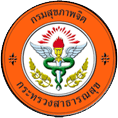 คู่มือการปฏิบัติงาน/คู่มือการให้บริการประชาชน(Work Manual)กระบวนงานที่ ......... ชื่อกระบวนงาน........................................ของ ....................... (สำนัก/กอง) .......................กรมสุขภาพจิต  กระทรวงสาธารสุขคู่มือการปฏิบัติงาน/คู่มือการให้บริการประชาชน(Work Manual)กระบวนงานที่ ......... ชื่อกระบวนงาน........................................ของ ....................... (สำนัก/กอง) .......................กรมสุขภาพจิต  กระทรวงสาธารสุข(กลุ่ม/ฝ่าย/งาน).......................................(วันที่จัดทำ)…………….คู่มือการปฏิบัติงาน/คู่มือการให้บริการประชาชนกระบวนงานที่ ......... ชื่อกระบวนงาน...........................................ขั้นตอนการทำงาน(Work Flow)ผังงาน(Flow Chart)ระยะเวลาผู้รับผิดชอบ*(ตำแหน่ง/กลุ่ม/ฝ่าย)ข้อคำถามระดับความเข้าใจระดับความเข้าใจระดับความเข้าใจระดับความเข้าใจระดับความเข้าใจข้อคำถามมากที่สุดมากปานกลางน้อยน้อยที่สุดเนื้อหาของคู่มืออ่านแล้วเข้าใจง่ายคู่มือมีการจัดเรียงเนื้อหาตามลำดับ ขั้นตอนมีความต่อเนื่องและชัดเจนเนื้อหาของคู่มือตรงต่อความต้องการของท่านความรู้จากคู่มือ จะสามารถนำไปใช้ประโยชน์ในการปฏิบัติงาน / การขอรับบริการได้ความพึงพอใจโดยรวม1. ผู้ตอบแบบประเมินจำนวนร้อยละบุคลากรผู้ปฏิบัติงานในสังกัดกรมสุขภาพจิตบุคลากรผู้ปฏิบัติงานนอกสังกัดกรมสุขภาพจิตรวม2. หน่วยงานที่ตอบแบบประเมินจำนวนร้อยละหน่วยงานในสังกัดกรมสุขภาพจิตหน่วยงานนอกสังกัดกรมสุขภาพจิตอื่นๆ โปรดระบุรวมข้อคำถามจำนวน/ร้อยละระดับความเข้าใจระดับความเข้าใจระดับความเข้าใจระดับความเข้าใจระดับความเข้าใจข้อคำถามจำนวน/ร้อยละมากที่สุดมากปานกลางน้อยน้อยที่สุดเนื้อหาของคู่มืออ่านแล้วเข้าใจง่ายจำนวนร้อยละคู่มือมีการจัดเรียงเนื้อหาตามลำดับ จำนวนร้อยละขั้นตอนมีความต่อเนื่องและชัดเจนจำนวนร้อยละเนื้อหาของคู่มือตรงต่อความต้องการของท่านจำนวนร้อยละความรู้จากคู่มือ จะสามารถนำไปใช้ประโยชน์ในการปฏิบัติงานได้ปฏิบัติงาน /การขอรับบริการจำนวนความรู้จากคู่มือ จะสามารถนำไปใช้ประโยชน์ในการปฏิบัติงานได้ปฏิบัติงาน /การขอรับบริการร้อยละความพึงพอใจโดยรวมจำนวนร้อยละข้อคิดเห็นและข้อเสนอแนะอื่นๆจำนวนผู้ตอบขั้นตอน/กิจกรรม *ตัวชี้วัดควบคุมคุณภาพของกระบวนงาน *ผลการปฏิบัติงาน/ผลลัพธ์ตามมาตรฐานคุณภาพงานของกิจกรรมปัญหา/อุปสรรค                  จากการดำเนินงานแนวทางการพัฒนาคุณภาพการดำเนินงานข้อคำถามระดับความพึงพอใจระดับความพึงพอใจระดับความพึงพอใจข้อคำถามพึงพอใจเฉยๆไม่พึงพอใจด้านความโปร่งใสและประสิทธิภาพการให้บริการด้านความโปร่งใสและประสิทธิภาพการให้บริการด้านความโปร่งใสและประสิทธิภาพการให้บริการด้านความโปร่งใสและประสิทธิภาพการให้บริการ1. ท่านได้รับทราบข้อมูล กฎเกณฑ์ ข้อกฎหมาย ข้อบังคับในการขอรับบริการจากหน่วยงานเป็นอย่างดี2. ท่านได้รับทราบขั้นตอน และมาตรฐานระยะเวลาในการให้บริการของหน่วยงานอย่างเพียงพอและชัดเจน3. ท่านได้รับบริการอย่างมีคุณภาพ ถูกต้องตามที่หน่วยงานกำหนดไว้ในคู่มือฯ4. ท่านได้รับการบริการตามมาตรฐานที่หน่วยงานกำหนดไว้ในคู่มือฯ5. ท่านได้รับการบริการอย่างเป็นธรรม ไม่เลือกปฏิบัติ6. หน่วยงานที่ท่านใช้บริการมีช่องทางการรับข้อเสนอแนะ/ข้อร้องเรียนเกี่ยวกับการปฏิบัติหน้าที่และความประพฤติของเจ้าหน้าที่อย่างเหมาะสม ด้านความเชื่อใจ ไว้วางใจ ด้านความเชื่อใจ ไว้วางใจ ด้านความเชื่อใจ ไว้วางใจ ด้านความเชื่อใจ ไว้วางใจ7. เจ้าหน้าที่ของหน่วยงานที่ท่านใช้บริการปฏิบัติหน้าที่โดยยึดหลักธรรมาภิบาล8. ท่านมีความมั่นใจในการให้บริการของเจ้าหน้าที่ว่าถูกต้อง สามารถเชื่อถือได้ด้านการคอร์รัปชั่นด้านการคอร์รัปชั่นด้านการคอร์รัปชั่นด้านการคอร์รัปชั่น9. ในช่วง 1 ปีที่ผ่านมา ท่านเคยได้ยินหรือรับทราบว่าเจ้าหน้าที่ที่ให้บริการ (เฉพาะกระบวนงานนี้) เคยรับเงินพิเศษ เรี่ยไร ขอรับบริการ ร้องขอสิ่งตอบแทนหรือประโยชน์อื่นใดเพื่อแลกเปลี่ยนกับการได้รับบริการ10. ในช่วง 1 ปีที่ผ่านมา ท่านเคยถูกร้องขอ/เสนอให้เงินพิเศษ เรี่ยไร ขอรับบริจาค ร้องขอสิ่งตอบแทนหรือประโยชน์อื่นใดแก่เจ้าหน้าที่ที่ให้บริการ (เฉพาะกระบวนงานนี้)ด้านอื่นๆด้านอื่นๆด้านอื่นๆด้านอื่นๆ11.  .............................................12.  …………………………………13.  ………………………………....1. ผู้ตอบแบบประเมินจำนวนร้อยละผู้ป่วย/ญาติบุคลากรในสังกัดกรมสุขภาพจิตเครือข่ายในระบบสาธารณสุข (เช่น สสจ. / รพศ. / รพท. / รพช. / รพ.สต. เป็นต้น)เครือข่ายนอกระบบสาธารณสุข (เช่น อบต. / อบท. / บุคลากรในสังกัดกระทรวงอื่นๆ  เป็นต้น)อื่นๆ โปรดระบุ.............................รวม2. หน่วยงานที่ตอบแบบประเมินจำนวนร้อยละหน่วยงานในสังกัดกรมสุขภาพจิตหน่วยงานนอกสังกัดกรมสุขภาพจิตอื่นๆ โปรดระบุรวมข้อคำถามจำนวน/ร้อยละระดับความพึงพอใจระดับความพึงพอใจระดับความพึงพอใจข้อคำถามจำนวน/ร้อยละพึงพอใจเฉยๆไม่พึงพอใจด้านความโปร่งใสและประสิทธิภาพการให้บริการด้านความโปร่งใสและประสิทธิภาพการให้บริการด้านความโปร่งใสและประสิทธิภาพการให้บริการด้านความโปร่งใสและประสิทธิภาพการให้บริการด้านความโปร่งใสและประสิทธิภาพการให้บริการท่านได้รับทราบข้อมูล กฎเกณฑ์ ข้อกฎหมาย ข้อบังคับในการขอรับบริการจากหน่วยงานเป็นอย่างดีจำนวนท่านได้รับทราบข้อมูล กฎเกณฑ์ ข้อกฎหมาย ข้อบังคับในการขอรับบริการจากหน่วยงานเป็นอย่างดีร้อยละท่านได้รับทราบขั้นตอน และมาตรฐานระยะเวลาในการให้บริการของหน่วยงานอย่างเพียงพอและชัดเจนจำนวนท่านได้รับทราบขั้นตอน และมาตรฐานระยะเวลาในการให้บริการของหน่วยงานอย่างเพียงพอและชัดเจนร้อยละท่านได้รับบริการอย่างมีคุณภาพ ถูกต้องตามที่หน่วยงานกำหนดไว้ในคู่มือฯจำนวนท่านได้รับบริการอย่างมีคุณภาพ ถูกต้องตามที่หน่วยงานกำหนดไว้ในคู่มือฯร้อยละท่านได้รับการบริการตามมาตรฐานที่หน่วยงานกำหนดไว้ในคู่มือฯจำนวนท่านได้รับการบริการตามมาตรฐานที่หน่วยงานกำหนดไว้ในคู่มือฯร้อยละท่านได้รับการบริการอย่างเป็นธรรม ไม่เลือกปฏิบัติจำนวนท่านได้รับการบริการอย่างเป็นธรรม ไม่เลือกปฏิบัติร้อยละหน่วยงานที่ท่านใช้บริการมีช่องทางการรับข้อเสนอแนะ/        ข้อร้องเรียนเกี่ยวกับการปฏิบัติหน้าที่และความประพฤติของเจ้าหน้าที่อย่างเหมาะสมจำนวนหน่วยงานที่ท่านใช้บริการมีช่องทางการรับข้อเสนอแนะ/        ข้อร้องเรียนเกี่ยวกับการปฏิบัติหน้าที่และความประพฤติของเจ้าหน้าที่อย่างเหมาะสมร้อยละ ด้านความเชื่อใจ ไว้วางใจเจ้าหน้าที่ของหน่วยงานที่ท่านใช้บริการปฏิบัติหน้าที่โดยยึดหลักธรรมาภิบาลจำนวนเจ้าหน้าที่ของหน่วยงานที่ท่านใช้บริการปฏิบัติหน้าที่โดยยึดหลักธรรมาภิบาลร้อยละท่านมีความมั่นใจในการให้บริการของเจ้าหน้าที่ว่าถูกต้อง สามารถเชื่อถือได้จำนวนท่านมีความมั่นใจในการให้บริการของเจ้าหน้าที่ว่าถูกต้อง สามารถเชื่อถือได้ร้อยละด้านการคอร์รัปชั่นในช่วง 1 ปีที่ผ่านมา ท่านเคยได้ยินหรือรับทราบว่าเจ้าหน้าที่           ที่ให้บริการ (เฉพาะกระบวนงานนี้) เคยรับเงินพิเศษ เรี่ยไร         ขอรับบริการ ร้องขอสิ่งตอบแทนหรือประโยชน์อื่นใดเพื่อแลกเปลี่ยนกับการได้รับบริการจำนวนในช่วง 1 ปีที่ผ่านมา ท่านเคยได้ยินหรือรับทราบว่าเจ้าหน้าที่           ที่ให้บริการ (เฉพาะกระบวนงานนี้) เคยรับเงินพิเศษ เรี่ยไร         ขอรับบริการ ร้องขอสิ่งตอบแทนหรือประโยชน์อื่นใดเพื่อแลกเปลี่ยนกับการได้รับบริการร้อยละในช่วง 1 ปีที่ผ่านมา ท่านเคยถูกร้องขอ/เสนอให้เงินพิเศษ เรี่ยไร ขอรับบริจาค ร้องขอสิ่งตอบแทนหรือประโยชน์อื่นใดแก่เจ้าหน้าที่ที่ให้บริการ (เฉพาะกระบวนงานนี้)จำนวนในช่วง 1 ปีที่ผ่านมา ท่านเคยถูกร้องขอ/เสนอให้เงินพิเศษ เรี่ยไร ขอรับบริจาค ร้องขอสิ่งตอบแทนหรือประโยชน์อื่นใดแก่เจ้าหน้าที่ที่ให้บริการ (เฉพาะกระบวนงานนี้)ร้อยละด้านอื่นๆ......................................จำนวน......................................ร้อยละ…………………………………จำนวน…………………………………ร้อยละข้อคิดเห็นและข้อเสนอแนะอื่นๆจำนวนผู้ตอบ